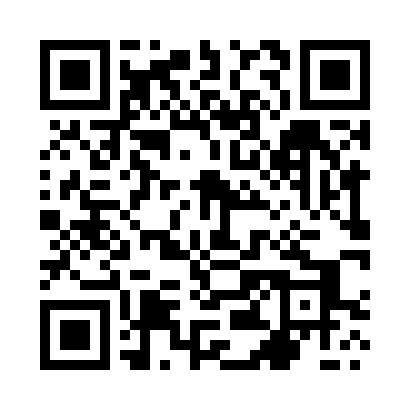 Prayer times for Siedlnica, PolandMon 1 Apr 2024 - Tue 30 Apr 2024High Latitude Method: Angle Based RulePrayer Calculation Method: Muslim World LeagueAsar Calculation Method: HanafiPrayer times provided by https://www.salahtimes.comDateDayFajrSunriseDhuhrAsrMaghribIsha1Mon4:296:2912:585:257:299:212Tue4:276:2712:585:277:319:233Wed4:246:2412:585:287:329:264Thu4:216:2212:585:297:349:285Fri4:186:2012:575:307:369:306Sat4:156:1812:575:317:379:327Sun4:126:1512:575:337:399:358Mon4:096:1312:565:347:419:379Tue4:066:1112:565:357:429:3910Wed4:036:0912:565:367:449:4211Thu4:006:0612:565:377:469:4412Fri3:576:0412:555:397:479:4713Sat3:546:0212:555:407:499:4914Sun3:516:0012:555:417:519:5215Mon3:475:5812:555:427:539:5416Tue3:445:5512:545:437:549:5717Wed3:415:5312:545:447:569:5918Thu3:385:5112:545:457:5810:0219Fri3:355:4912:545:467:5910:0520Sat3:315:4712:535:488:0110:0721Sun3:285:4512:535:498:0310:1022Mon3:255:4312:535:508:0410:1323Tue3:215:4112:535:518:0610:1624Wed3:185:3912:535:528:0810:1925Thu3:155:3712:535:538:0910:2226Fri3:115:3512:525:548:1110:2427Sat3:085:3312:525:558:1310:2728Sun3:045:3112:525:568:1410:3029Mon3:015:2912:525:578:1610:3430Tue2:575:2712:525:588:1810:37